Knee Stretches and ExercisesBelow are stretches and Massages you can do to help knee pain. Use a lacrosse ball or a foam roller (or both) when doing these. Prioritize the “Smashing” and rolling techniques first. Do each for approx. 5mins. 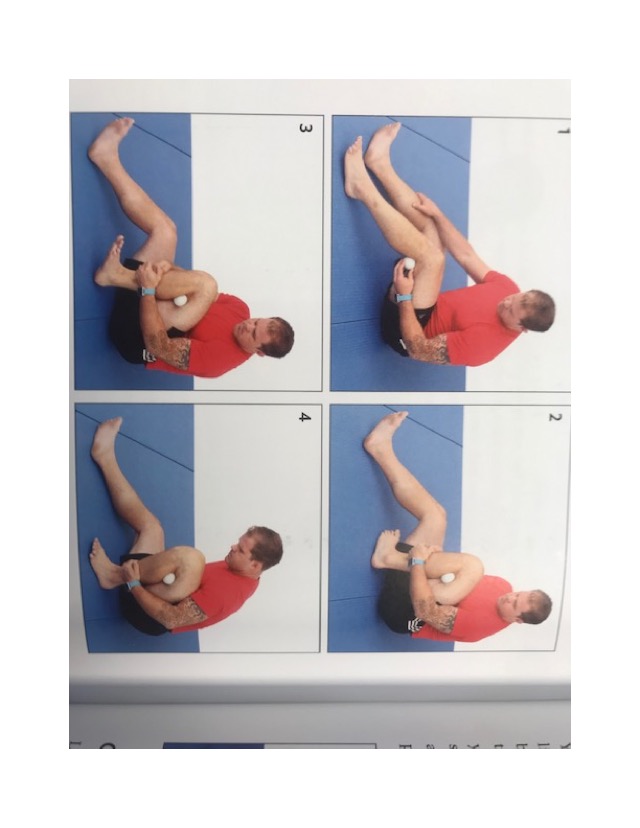 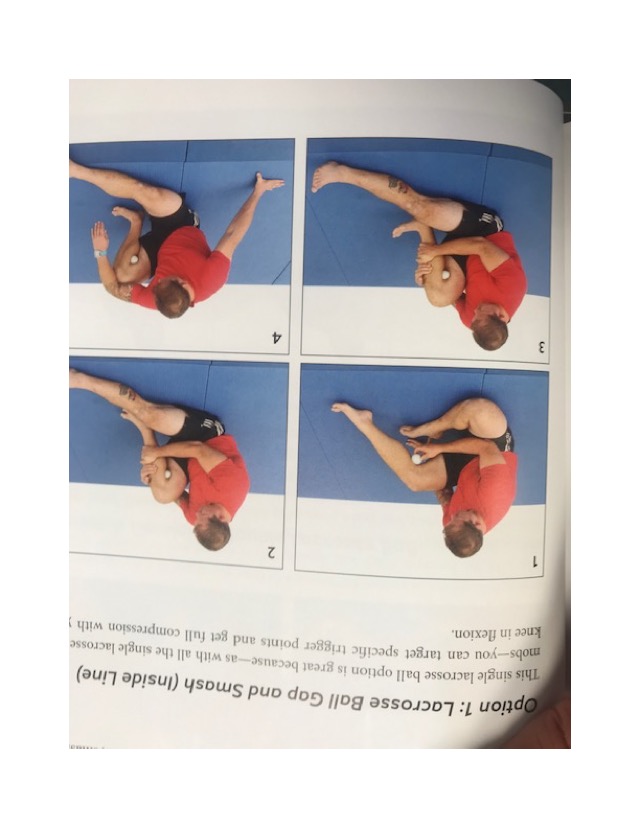 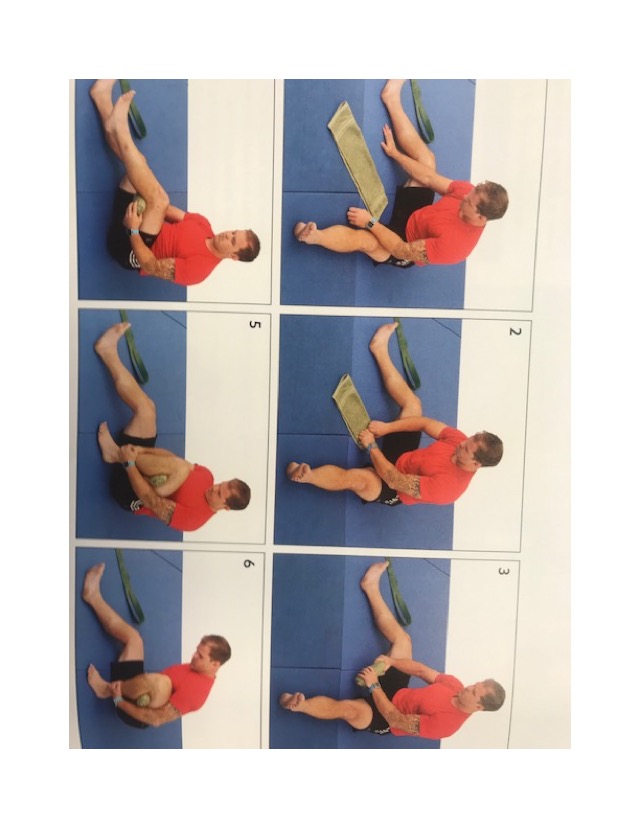 These are additional stretches and exercises you can do. Confused with any? Ask a coach or google them.Air Squats 3 x 15 (Keep back straight “Slide down a wall”)Clams 3 x 15 Each LegFront Leg Raises 3 x 15 Each LegBack Leg Raises 3 x 15 Each LegSide Leg Raise 3 x 15 Each LegScorpions 3 x 15Iron Cross 3 x 15Stretching – Butterfly, Hollywood (Both Legs) and Standing Cross-overs (both Legs) – 2 x 30 sec each. Ice for 12minsThings to keep in mind…The most common cause for Knee pain is weakness in the hips, quads, and Pelvis. Strengthening this area will lead to less pain in the knee.Forefoot striking instead of heel striking can lead to less stress on the kneeHow old are your shoes? More than 6 months? It might be time to get new shoes. 